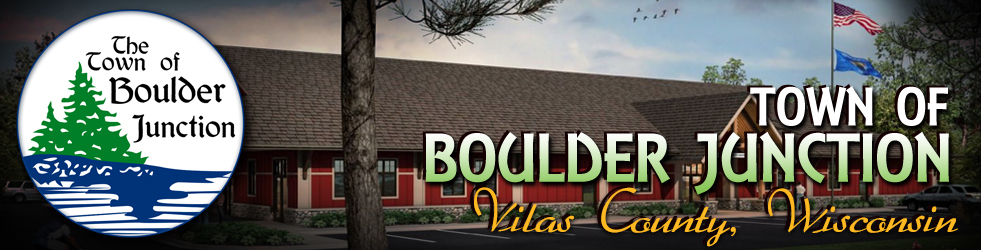 Notice of Boulder Junction Economic Development/Connect Communities Committee MeetingThursday, March 1, 20189:00 a.m.Boulder Junction Community Center, Nordlof Room5392 Park Street, Boulder Junction, WI 54512AGENDACALL TO ORDER  -  PLEDGE OF ALLEGIANCE  -  ROLL CALLAPPROVAL OF THE AGENDA (discussion & possible action)APPROVAL OF FEBRUARY 1 MEETING MINUTES (discussion & possible action)WELCOME GUEST(S):  At this time guest(s) may address the committee regarding Agenda itemsUNFINISHED BUSINESS (discussion &possible action)Choice Tel & Sonic Net responses from Barry McLeane             b)  Student Survey                     - Final analysis	c)   Snow Removal Discussion             d)   WEDC Suggestions                    - Strategic Doing       6)  NEW BUSINESS (discussion & possible action)	a)  Discussion regarding future projects and goals of BJED/CC Committee       7)   CONFIRM DATE, TIME AND LOCATION OF NEXT MEETING (discussion & possible action)        8)   ADJOURN (discussion & possible action)Posted by Clerk/Treasurer Kendra Moraczewski on behalf of Chairperson Colleen SwansonPostings:   Official: Community Center and Website: www.townofboulderjunction.orgCourtesy:  Hogan’s General Store   